Hello everybody! Here you have a really interesting reading about arboreal animals and plants. Do you know what’s this? Read the following text and answer the questions to find out more about this topic! There is a small quiz too if you want to keep learning! 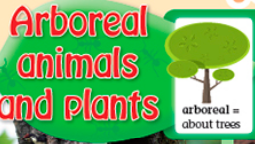 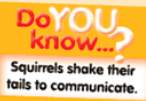 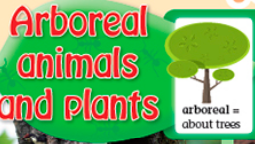 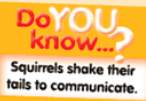 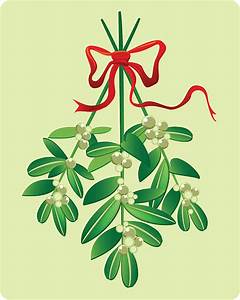 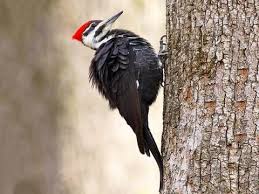 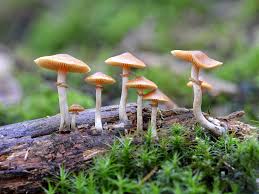 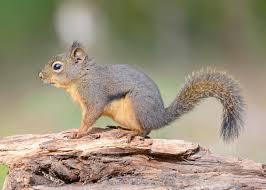 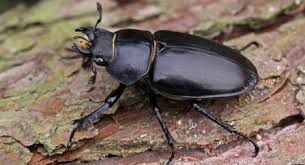 1- Answer:Which photos show a mammal, a fungus, a bird, an insect and a plant?Which animal eat dead wood?Which animal eat insects?Why is mistletoe important?Where do some mushrooms grow?Which animal eat nuts?2-  Can you answer the following Quiz about ARBOREAL HABITATS?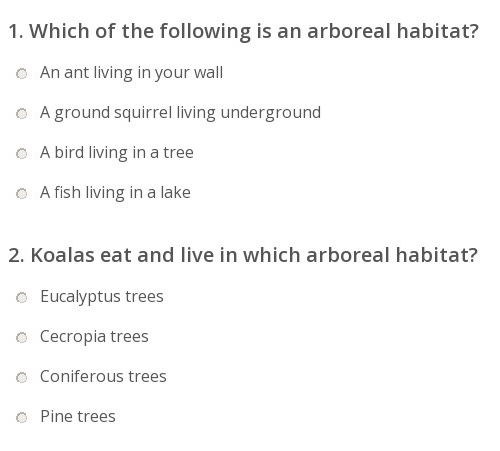 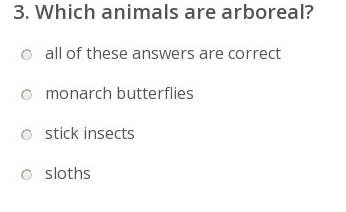 